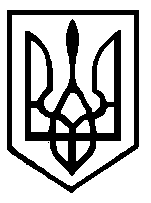 У к р а ї н а ХМІЛЬНИЦЬКА   РАЙОННА   РАДАВІННИЦЬКОЇ   ОБЛАСТІРОЗПОРЯДЖЕННЯвід  31.03.2020 року  №  15 - рПро надання згоди КНП «ХмільницькаЦРЛ»на проведення добудови та реконструкції приміщень       Відповідно до пункту 18 частини 6, частини 7 статті 55 частин 4, 5 статті 60абзацу 2 пункту 10 розділу V «Прикінцеві та перехідні положення» Закону України «Про місцеве  самоврядування в Україні», рішень 7 сесії районної ради 6 скликання від 01.11.2011 року № 121 «Про об’єкти комунальної власності» (із змінами), листа КНП «ХмільницькаЦРЛ», з метою раціональноговикористання комунального майна територіальних громад районута необхідністю проведення робіт для відповідності приміщень КНП «ХмільницькаЦРЛ» вимогам опорних закладів охорони здоров’я:Надати згоду КНП «Хмільницька ЦРЛ»на виготовлення необхідної документації для проведення добудови та реконструкції  приміщень КНП «Хмільницька ЦРЛ», розташованих за адресою м. Хмільник, вул. Монастирська, 71 а також проведення такоїдобудови та реконструкції.Дане  розпорядження  внести  на  розгляд   сесії  районної  ради.Контроль   за   виконанням    розпорядження   покласти   на    керуючого справами  районної  ради  (Мельника В.В.).Голова районної ради                                   З.Г. Бонсевич.